	*- Szerokość 0,10 m, Długość 0,60 m, Wysokość ~2,01 m, Głębokość fundamentowania -0,60 m (przykładowe zdjęcie poniżej)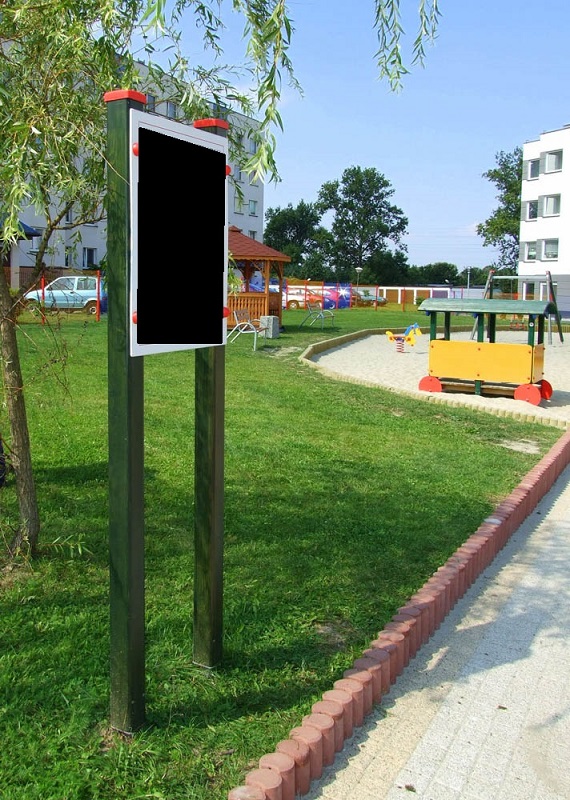 **  - piłko chwyt na boisku przy ul. Floriana: demontaż 3 metalowych przęseł  (2,5 m szer. X 2m wys.) w  części za koszami do gry. Następnie montaż siatki ochronnej (za koszami do gry)(rozm. oczka 8x8 cm, grubość 5mm) 2 x 17,5m szer. X 2m wys.  Na każdym przęśle siatka wzmocniona 3 poziomymi, metalowymi profilami i 2 poziomymi, metalowymi listwami (na wys. od ziemi 5cm i dalej co 1 m) zgodnie z rysunkami i opisem (poniżej). Dodatkowe wzmocnienia co 30-40cm plastikowymi zaciskami przy stelażu.  Usunięte metalowe przęsła (3 szt.); 1 szt.- uzupełnić brak w bocznej części boiska; 2 szt. - przewieźć w miejsce wskazane przez Zamawiającego.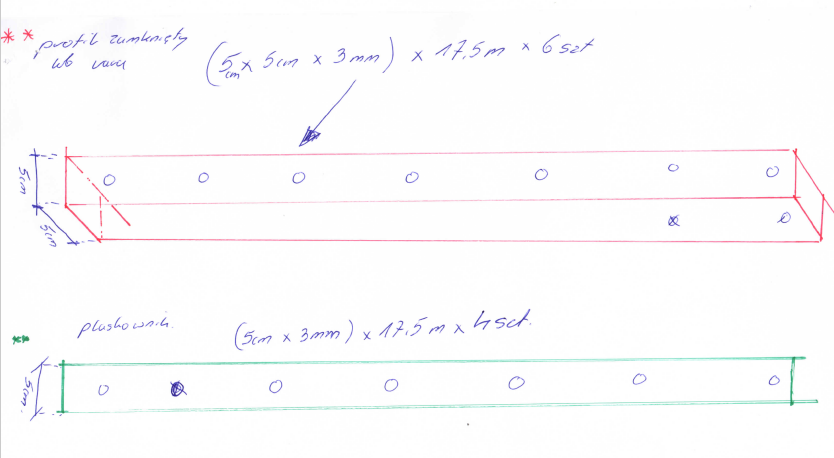 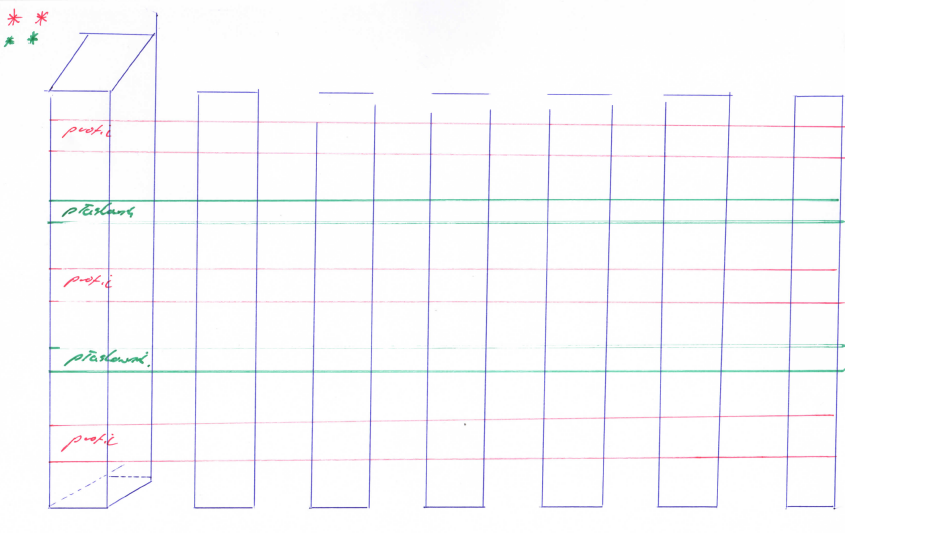 L.pPrzedmiar robótAdres (ul/osiedle)DzielnicaKwota (zł) brutto1Wymienić na nowe spróchniałe deski i uzupełnić ubytki desek w obudowie piaskownic, usunąć ostre krawędzie (9szt. drewniane)BudowlanaRokitnica1Doprowadzić do tego by między deskami w piaskownicy nie występowały szpary o niedozwolonej szerokości (8-25 mm)BudowlanaRokitnica1Zamontować huśtawkę ,,bocianie gniazdo” (do odbioru u Zamawiającego)BudowlanaRokitnica2Odrdzewić, usunąć korozję , zakonserwować i pomalować wszystkie urządzenia zabawowe (7 urządzeń)Krakowska (góra)Rokitnica3Usunąć przyczyny utrudnionego obrotu karuzeli tarczowej 
3-ramiennej, widoczną rdzę usunąć, urządzenie pomalowaćWarmińskaGrzybowice3Uzupełnić ubytek ogrodzenia z furtkąWarmińskaGrzybowice4Pomalować  tablicę z regulaminem (odrdzewić, usunąć korozję, zakonserwować i nakleić regulamin)SolskiegoMikulczyce5Wymienić na nowe uszkodzone 2 siedziska huśtawkiParkowaMikulczyce5Wymienić obudowę piaskownicy na nową (drewnianą)ParkowaMikulczyce6Uzupełnić brak odbojnika w huśtawce wagowej TarnopolskaMikulczyce6Uzupełnić brak zawiesia łańcuchowego i siedziska huśtawkiTarnopolskaMikulczyce6Wymienić zardzewiałe łańcuchy huśtawki na nowe TarnopolskaMikulczyce6Wymienić pęknięty metalowy drążek drabinki poziomej na nowy TarnopolskaMikulczyce7Uzupełnić brakujące deski ławek i całość pomalować (3 szt.)KossakaBiskupice7Uszkodzone siedzisko huśtawki wagowej wymienić na noweKossakaBiskupice8Nakleić regulaminTarnogórskaBiskupice9Naprawić uszkodzone mocowanie siedziska w huśtawceOkrzeiBiskupice10Uzupełnić brak drążka drabinkiWawrzyńskiejHelenka11Naprawić uszkodzone ławki (2 szt.)BaczyńskiegoHelenka11Wymienić na nowe zardzewiałe łańcuchy huśtawki BaczyńskiegoHelenka12Wymienić na nowe uszkodzone ławki (4 listwy)SobieskiegoCentrum Południe12Wymienić na nowe uszkodzone mocno siedzisko huśtawkiSobieskiegoCentrum Południe13Uzupełnić w huśtawce brak kompletu: łańcuchy- siedziskoBrzózki Centrum Południe13W zestawie zabawowym uzupełnić brak belki podestuBrzózki Centrum Południe14Wymienić na nową uszkodzoną mocno belkę główną huśtawkiTuwima Centrum Południe14Wypoziomować huśtawkę łańcuchową (nierówne łańcuchy)Tuwima Centrum Południe14Uzupełnić brak podestu "balkonu"Tuwima Centrum Południe14Odrdzewić, usunąć korozję, zakonserwować i pomalować elementy stalowe karuzeli 4-ramiennejTuwima Centrum Południe14W zestawie zabawowym odrdzewić elementy stalowe, usunąć korozję, uzupełnić ubytek powłok ochronnych i malarskich na całościTuwima Centrum Południe15Doprowadzić do usunięcia na obudowie piaskownicy szpar o niedozwolonej szerokości (8-25mm) między deskamiK. MiarkiCentrum Północ16Piaskownice- 2 szt.- doprowadzić do usunięcia na obudowie piaskownic szpar o niedozwolonej szerokości (8-25mm) między deskamiNad KanałemCentrum Północ17Naprawić ułożenie betonowych kostek brukowych (powierzchnia ok. 2 m2)Park Poległych BohaterówCentrum Północ17Zamontować tablicę z regulaminem*Park Poległych BohaterówCentrum Północ18Odrdzewić, usunąć korozję, zakonserwować i pomalować poręcze karuzeli tarczowejMaszyńskiegoMaciejów19Wymienić na nową, w zestawie zabawowym, uszkodzona deskę trapu wejściowegoPark RodzinnyMaciejów20Zardzewiałe łańcuchy huśtawki wymienić na nowe StykiMakoszowy21Usunąć drewniane paliki palisady dookólnej z licznymi ubytkami, uszkodzeniami- zadry i ostre końce (wymiana na betonowe- wymiary analogiczne do istniejących)MiłaKończyce22Wymienić skorodowane łańcuchy i jedno siedzisko huśtawki pl. PaderewskiegoZaborze Południe23Odrdzewić, usunąć korozję i zakonserwować metalowe rury huśtawki , całość pomalowaćSikorskiegoPawłów24Likwidacja niszczejących palików drewnianych3-go MajaGuido25Uzupełnić brak siedziska na łańcuchu zjazdu linowego MatejkiCentrum Południe26Zardzewiały stojak na rowery wymienić na nowySkłodowskiejOs. Kotarbińskiego26Za wysoko posadowione 2 kiwaki z wystającymi  niebezpiecznie metalowymi tarczami podstawy posadowić na normatywnej głębokościSkłodowskiejOs. KotarbińskiegoSkate ParkiSkate ParkiSkate ParkiSkate ParkiSkate Parki27Zamontować tablicę z regulaminem*KlonowaCentrum Południe28Zamontować tablicę z regulaminem*Park RodzinnyCentrum PółnocBoiskaBoiskaBoiskaBoiskaBoiska29Naprawić uszkodzona siatkę piłkołapuBaczyńskiego 4 (boisko do koszykówki)Helenka30Nakleić regulamin na tablicęSobieskiego 24Centrum Południe31Zamontować tablicę z regulaminem*DMiTCentrum Południe32Naprawić ogrodzenie boiska: jeden słup, niestabilnie przechylony, siatka z miejscowymi dużymi uszkodzeniami **FlorianaCentrum Południe32Przeniesienie tablicy z regulaminem w miejsce wskazane przez ZamawiającegoFlorianaCentrum Południe33Wymienić eksploatowane, zniszczone obie tablice na koszach do gry,  na noweHeweliuszaOs. Kopernika33Nakleić regulaminHeweliuszaOs. Kopernika34Zamontować tablicę z regulaminem*Gagarina (boisko do siatkówki)Os. Kopernika35Zamontować tablicę z regulaminem*Gagarina (boisko do piłki nożnej)Os. Kopernika36Zamontować tablicę z regulaminem*Park RodzinnyCentrum Południe37Zamontować tablicę z regulaminem*Struzika (boisko do koszykówki)Zaborze Północ38Zamontować tablicę z regulaminem*Struzika (boisko do piłki nożnej i siatkówki)Zaborze PółnocSiłownieSiłownieSiłownieSiłownieSiłownie39Odrdzewić, usunąć korozję, zakonserwować i pomalować wielomiejscowe miejsca rdzewienia urządzeńTopolowa (Park Poległych Bohaterów)Centrum Południe40Wymienić części urządzeń z ogniskami korozji na noweSkłodowskiejOs. Kotarbińskiego41Zamontować tablicę z regulaminem*OkrzeiBiskupice42Zamontować tablicę z regulaminem*TarnogórskaBiskupice43Uzupełnić brak siodełka w urządzeniu ,,masażer”WarmińskaGrzybowiceRAZEM